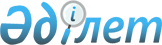 Қазақстан Республикасында инфляциялық процестердi реттеу жөнiндегi 2005-2006 жылдарға арналған iс-шаралар жоспары туралыҚазақстан Республикасы Премьер-Министрінің 2004 жылғы 24 желтоқсандағы N 379-ө Өкімі

      Инфляцияға қарсы кешендi саясатты әзiрлеу мен iске асыру мақсатында: 

      1. Қазақстан Республикасында инфляциялық процестердi реттеу жөнiндегi 2005-2006 жылдарға арналған iс-шаралар жоспары (бұдан әрi - Iс-шаралар жоспары) бекiтiлсiн. 

      2. Орталық және жергiлiктi атқарушы органдар, Қазақстан Республикасы Ұлттық Банкi (келiсiм бойынша) жарты жылдықтың қорытындылары бойынша жылына екi рет 20 шiлдеге және 20 қаңтарға Қазақстан Республикасы Экономика және бюджеттiк жоспарлау министрлiгiне Іс-шаралар жоспарының iске асырылуы туралы есептi ұсынсын. 

      3. Қазақстан Республикасы Экономика және бюджеттiк жоспарлау министрлігі жарты жылдықтың қорытындылары бойынша жылына екi рет 30 шiлдеге және 30 қаңтарға Қазақстан Республикасының Yкiметiн хабардар етсін.        Премьер-Министр                                          Қазақстан Республикасы 

                                           Премьер-Министрінің 

                                       2004 жылғы 24 желтоқсандағы 

                                             N 379-ө өкімімен 

                                                    бекітілген 

   Қазақстан Республикасында инфляциялық процестерді реттеу 

   жөніндегі 2005-2006 жылдарға арналған iс-шаралар жоспары 

____________________________________________________________ 

Р/с     Іс-шара     Аяқтау    Орындауға    Орындалу Болжана- Қаржы- 

N                   нысаны    жауаптылар    мерзімі   тын   ландыру 

                                                    шығыстар көзі 

____________________________________________________________ 

1            2         3         4           5         6        7 

____________________________________________________________ 

                         І кезең 

____________________________________________________________ 

1. Экономикалық    Үкiметке   ЭБЖМ, Қаржы-   2005-   Талап 

   өсiмнiң болжал- ақпарат    мині, Еңбек-   2006    етілмейді 

   ды қарқынын ай-            мині, ҰБ       жылдар 

   қындай отырып              (келісім 

   макроэкономикалық          бойынша) 

   көрсеткiштер 

   болжамын әзірлеу 2. Экономикалық     Yкiметке   ҰБ (келісім   2005-   Талап 

   өсудiң болжалды  ақпарат    бойынша),     2006    етілмейді 

   қарқынын ескере             ЭБЖМ, Қаржы-  жылдар 

   отырып болжалды             мині 

   өлшемдердi әзiрлеу 3. Макроэкономикалық Республика- ЭБЖМ        2005-   Талап 

   көрсеткiштердiң   лық бюджет              2006    етілмейді 

   сценариялық бол-  комиссиясы-             жылдар 

   жамын Республика- ның шешiмi 

   лық бюджет коми- 

   ссиясына бекiтуге 

   енгiзу 

____________________________________________________________ 

                         ІІ кезең 

____________________________________________________________ 4. Инфляция деңгей-  Үкіметке    Орталық     2005-   Талап 

   iнiң жоспарлан-   ақпарат     және жер-   2006    етілмейді 

   ған өлшемдерін                гілікті     жылдар  

   қамтамасыз ету                атқарушы       

   бойынша салалық               органдар 

   және өңірлік 

   көрсеткіштерді 

   әзірлеу 5. Өткен жылмен      Үкіметке    ҰБ (келісім  2005-  Талап 

   салыстырғанда     ақпарат     бойынша)     2006   етілмейді 

   жалпы ішкі өнім-                           жылдар 

   нің нақты және 

   номиналды өзгері- 

   сінің қарқынын 

   ескере отырып, ин- 

   фляцияның тапсы- 

   рылған өлшемдеріне 

   қол жеткізуді қам- 

   тамасыз ететін ақша 

   агрегаттары өсімі- 

   нің оңтайлы қарқы- 

   нын айқындау 6. Баға жөнінде сөз бай- ЭБЖМ-ға   ИСМ        2005 жыл-  Талап 

   ласудың жолын кесу,   ақпарат              дың        етілмейді 

   теріс пиғылды бәсе-                        1-жарты- 

   келестікті, рынок                          жылдығы 

   субъектілерінің                            2005 жыл- 

   өздерінің үстем                            дың 

   жағдайын асыра пай-                        2-жарты- 

   даланушылығын ай-                          жылдығы 

   қындау және оның                           2006 жыл- 

   жолын кесу жөніндегі,                      жылдығы 

   белгілі бір тауар                          1-жарты 

   рыногында үстем                            жылдығы 

   (монополиялық) жағдай-                     2006 жыл- 

   ға ие рынок субъекті-                      дың 

   лерінің Мемлекеттік                        2-жарты- 

   тізіліміне енгізілген                      жылдығы 

   ұйымдардың баға түзу 

   тәртібін бақылау  

   жөніндегі іс-шараларды 

   жүзеге асыру 7. Көтерме және бөлшек  ЭБЖМ-ға  Облыстар-    2005 жыл-  Талап 

   сауда базарларының   ақпарат  дың,         дың        етілмейді 

   желiлерiн кұруға,             Астана және  1-жарты-  

   сауда инфрақұрылымын          Алматы қала- жылдығы 

   дамытуға жәрдемдесу,          ларының      2005 жыл- 

   республиканың, облыс-         әкімдері,    дың 2-жарты- 

   тардың, Астана және           ИСМ          жылдығы 

   Алматы қалаларының                         2006 жылдың 

   тауар базарларында                         1-жарты- 

   бәсекелес ортаны                           жылдығы 

   дамыту жөнiнде шара-                       2006 жылдың 

   лар қабылдау                               2-жарты- 

                                              жылдығы 8. Табиғи монополиялар  ЭБМЖ-ға  ТМРА,        2005-     Талап 

   субъектiлерiнiң      ақпарат  облыстардың, 2006      етілмейді 

   тауарлары мен                 Астана және  жылдары 

   қызметтерiнiң баға-           Алматы        

   лары өсуiнiң ең жо-           қалаларының 

   ғары мәндерiн айқындау        әкімдері 9. Табиғи монополиялар  ЭБЖМ-ға  ТМРА,        2005-     Талап 

   субъектiлерiнiң      ақпарат  облыстардың, 2006      етілмейді       қызметтерiне баға-            Астана және  жылдары 

   лардың (тарифтердiң)          Алматы 

   шектi өсуiнiң индекс-         қалаларының 

   терiн анықтау                 әкімдері 10. Облыстардың, Астана Статис-  СА                     Талап 

    және Алматы қала-   калық                           етілмейді 

    ларының тұрғысында  ақпарат 

    республикадағы ин- 

    фляция деңгейiнiң 

    (орташа жылдық есеп- 

    теуде) өзгергені 

    туралы статистикалық 

    ақпаратты әзiрлеу 11. "Инфляцияға шолу"    Ақпараттық ҰБ (келiсiм  тоқсан  Талап 

    ақпараттық материал- материалдар бойынша)    сайын   етiлмейдi 

    дарын жариялау 

___________________________________________________________________       Ескерту: әрiптiк аббревиатураны таратып жазу: 

      ЭБЖМ - Экономика және бюджеттiк жоспарлау министрлiгi 

      Қаржыминi - Қаржы министрлiгi 

      Еңбекминi - Еңбек және халықты әлеуметтiк қорғау министрлігі 

      ҰБ - Ұлттық Банк 

      ИСМ - Индустрия және сауда министрлiгi 

      ТМРА - Табиғи монополияларды реттеу агенттiгі 

      СА - Статистика агенттiгi 
					© 2012. Қазақстан Республикасы Әділет министрлігінің «Қазақстан Республикасының Заңнама және құқықтық ақпарат институты» ШЖҚ РМК
				